Рекомендации инструктора по физической культуре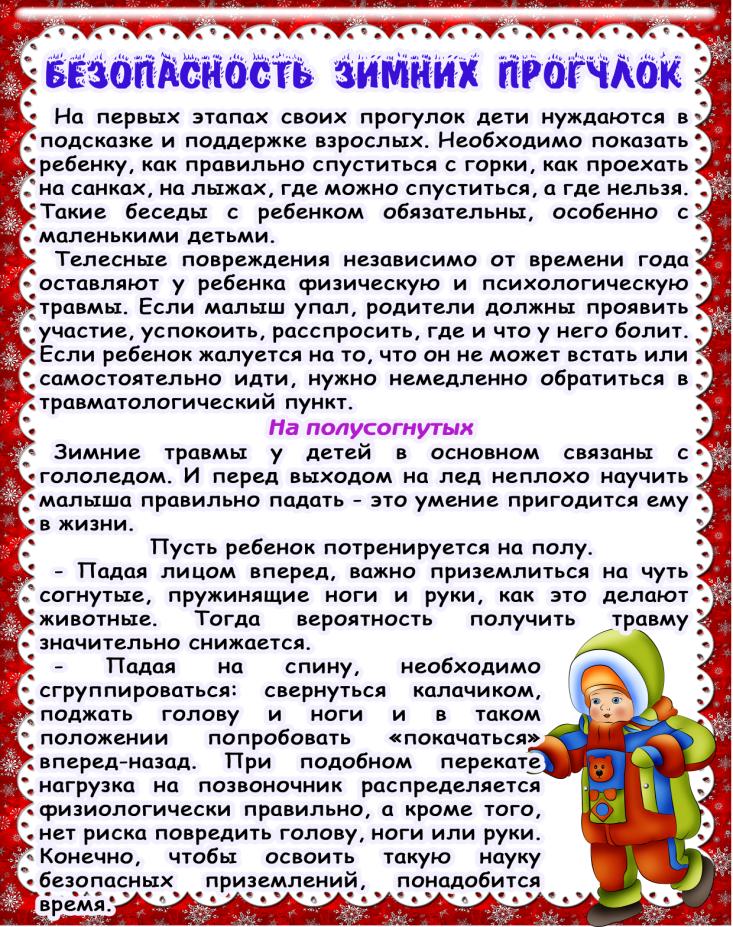 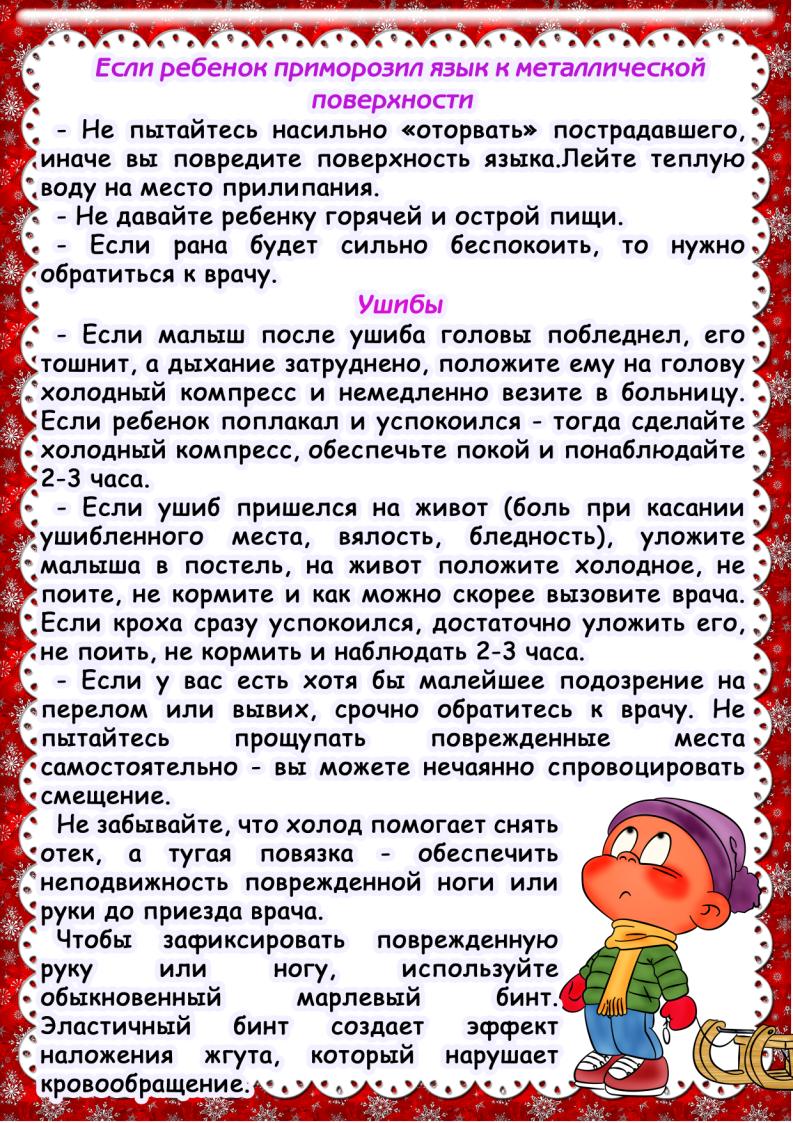 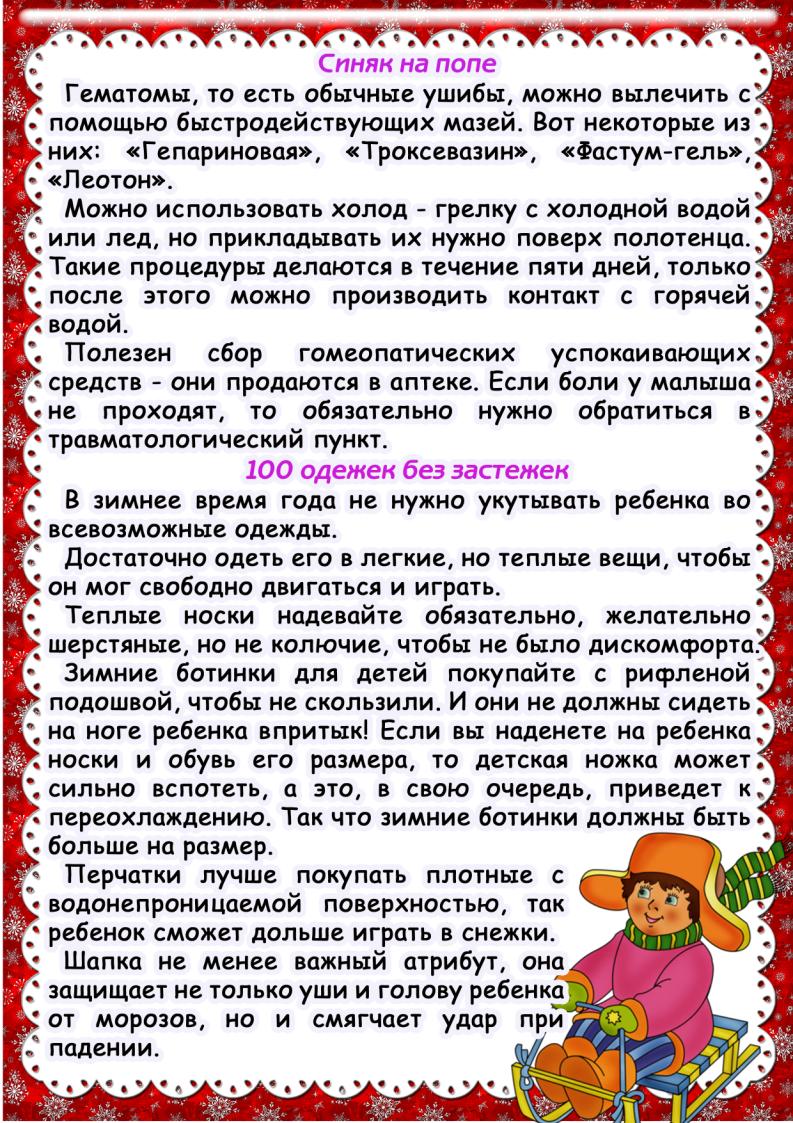 